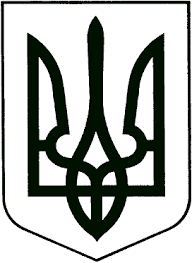 УКРАЇНАЖИТОМИРСЬКА ОБЛАСТЬНОВОГРАД-ВОЛИНСЬКА МІСЬКА РАДАВИКОНАВЧИЙ КОМІТЕТРІШЕННЯвід 14.12.2016  №301Про поточне будівництво у місті    Керуючись підпунктами 5, 10 пункту б статті 30, підпунктами 4, 9 пункту а, підпунктом 3 пункту б частини першої статті 31, статтею 40 Закону України „Про місцеве самоврядування в Україні“, Законами України „Про основи містобудування“, „Про архітектурну діяльність“, „Про регулювання містобудівної діяльності“, Генеральним планом міста Новограда-Волинського, затвердженим рішенням міської ради від 11.09.2008 №373, Порядком залучення, встановлення розміру та використання коштів пайової участі замовників будівництва у розвитку інфраструктури міста Новограда-Волинського, затвердженим рішенням міської ради від 08.06.2012 №259 зі змінами, Порядком надання та зміни адрес об’єктам нерухомого майна у місті Новограді-Волинському, затвердженим рішенням міської ради від 31.03.2015 №736, враховуючи рішення виконавчого комітету міської ради від 26.06.2013 №164 „Про впорядкування розгляду деяких питань у сфері містобудування та архітектури в місті Новограді-Волинському“, заяви, відповідні документи громадян та підприємства, виконавчий комітет міської радиВИРІШИВ:    1. Взяти до відома наміри на проведення будівництва, реконструкції будівель та споруд, житлових квартир, приміщень та інших об’єктів будівництва за умови виконання пункту 3 цього рішення таких замовників:    1.1 Р.Н.О. на проведення реконструкції квартири 1 за рахунок добудови та надбудови другого поверху під магазин в житловому будинку на вулиці Медичній за умови зміни цільового призначення земельної ділянки.    1.2 ТОВ „БТ“ на проведення реконструкції під’їзної залізничної колії на вулиці Шепетівській.    2. Управлінню містобудування, архітектури та земельних відносин міської ради (Гудзь Д.С.) визначити відповідність вищевказаних намірів щодо забудови земельних ділянок вимогам містобудівної документації.    3. Зобов’язати суб’єктів містобудування:    3.1 звернутися в управління містобудування, архітектури та земельних відносин міської ради (Гудзь Д.С.) із заявою про отримання містобудівних умов і обмежень забудови земельної ділянки об’єкта містобудування;    3.2 дотримуватися містобудівних умов і обмежень забудови земельної ділянки при проектуванні і здійсненні будівництва об’єкта містобудування;    3.3 звернутися до виконавчого комітету міської ради для укладання договору про пайову участь у розвитку інфраструктури міста Новограда-Волинського згідно чинного законодавства. Інформація щодо договору про пайову участь у розвитку інфраструктури та його виконання зазначається у декларації про готовність об’єкта до експлуатації або в акті готовності об’єкта до експлуатації.    4. Власнику нерухомого майна К.А.А., яка вчинила самовільні дії та притягнута до адміністративної відповідальності, внести зміни до матеріалів інвентаризації і оформити самовільне перепланування житлової кімнати в підсобні приміщення, внаслідок чого житлова площа зменшилась на 9,44 кв. м  і становить 23,0 кв. м, в житловому будинку на провулку Медичному за умови виготовлення проектної документації, враховуючи те, що вказане перепланування не порушує містобудівних вимог.    5. Укласти договір про пайову участь замовників будівництва у розвитку інфраструктури міста Новограда-Волинського із ФОП М М.Е. у розмірі 5% від кошторисної вартості реконструкції тимчасового торгівельного павільйону на вулиці Шевченка під три зблоковані тимчасові торгівельні павільйони в сумі 7013,7 грн (кошторисна вартість об’єкта 140274 грн).    6. З метою упорядкування нумерації будівель на вулиці Луговій, надати житловому будинку на вулиці Луговій (власник нерухомого майна Б.Г.С.) нову адресу.    7. Контроль за виконанням цього рішення покласти на першого заступника міського голови Колотова С.Ю.Міський  голова                                                                           В.Л. Весельський